REPUBLIKA SRBIJANARODNA SKUPŠTINA 
Odeljenje za odnose s javnošćuBeograd, 8. jul 2021. godineN A J A V Aza petak, 9. jul 2021. godine	Obaveštavamo vas da će se u organizaciji Odbora za obrazovanje, nauku, tehnološki razvoj i informatičko društvo,  održati javno slušanje na temu: „Digitalizacija u Srbiji – Otvoreni podaci i njihova upotreba“.	Javno slušanje će biti održano u petak, 9. jula 2021. godine, u Domu Narodne skupštine,  u maloj sali, sa početkom u 10.00 časova.U prilogu vam dostavljamo agendu javnog slušanja i pozivamo vas da ga medijski propratite.Javno slušanje možete pratiti i putem video strima na internet stranici Narodne skupštine: http://www.parlament.gov.rs/prenosi/javna-slusanja.2084.htmlAkreditacije možete slati na e-mail: infosluzba@parlament.rs 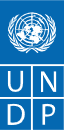 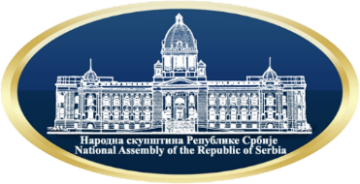 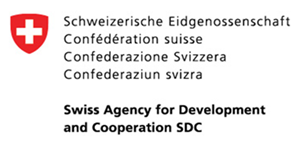 PROGRAMJAVNOG SLUŠANjA  „DIGITALIZACIJA U SRBIJI: Otvoreni podaci i njihova upotreba“ODBORA ZA OBRAZOVANjE, NAUKU, TEHNOLOŠKI RAZVOJ I INFORMATIČKO DRUŠTVOBeograd, Dom Narodne skupštine, Trg Nikole Pašića 13Petak, 9. jul  2021. godine u 10.00 časova10:00 - 10.25	Uvodna reč - Obraćanje predstavnika Narodne skupštine  Akademik Muamer Zukorlić, potpredsednik Narodne skupštine i predsednik Odbora za obrazovanje, nauku, tehnološki razvoj i informatičko društvodr Vladimir Orlić, potpredsednik Narodne skupštineMarina Raguš, predsednik Pododbora za informatičko društvo i digitalizacijuVesna Marković, šef Delegacije Narodne skupštine pri Parlamentarnoj skupštini OEBSDario Kukolj, pomoćnik generalnog sekretara Narodne skupštine 10:25 - 11:25        „Digitalizacija u Srbiji: otvoreni podaci i njihova upotreba“ -  doc. dr Mihailo Jovanović, direktor Kancelarije za informacione tehnologije i elektronsku upravu – „Otvoreni podaci kroz prizmu digitalizacije“- Dragana Bećić, pomoćnica direktora Kancelarije za informacione  tehnologije i elektronsku upravu  - „Otvoreni podaci – otvorena i pametna uprava“ - Šan Meklaud, ambasadorka Ujedinjenog Kraljevstva Velike Britanije i Severne Irske u Republici Srbiji- Fransin Pikap, stalna predstavnica Programa za razvoj Ujedinjenih nacija u Srbiji (UNDP) – „Otvoreni podaci – otvorena budućnost“ - Ričard Koli, Švajcarska kancelarija za saradnju u Srbiji (Swiss Cooperation Office)-  Andreja Gluščević, koordinatorka za standardizaciju i otvaranje podataka u Kancelariji za informacione tehnologije i elektronsku upravu – „Otvoreni podaci – transparentne finansije i održiva mobilnost“11.25 - 12.30 	PAUZA – u toku pauze obilazak izložbe „Otvoreni podaci za otvorenu budućnost” u Centralnom holu Doma Narodne skupštine12:30 - 13.15  „Digitalizacija u Srbiji : otvoreni podaci i njihova upotreba“ Dragana Sotirovski, gradonačelnica, Grad Niš Igor Velić, organizacija „Sigurne staze“ – „Otvoreni podaci – sigurni građani“Tijana Ležaić, asistentkinja na Geografskom fakultetu, Univerzitet u Beogradu – „Otvoreni podaci – zdrava okolina“Predstavnik medija 13:15 - 14.00 	DISKUSIJA 14.00  ZAVRŠETAK JAVNOG SLUŠANjA 